Protokoll zur Fachschafts-Vollversammlungder Studienfachschaft Psychologieam 11.07.2022Sitzungsleitung: MauraProtokoll: Antonia E.Anwesend: Maura, Laurids, Ronja, Malaika, Kim, Luca, Anna, Franzi, Verena, Nora, Carlotta, Antonia H., Malin, Antonia E.Tagesordnung TOP 1 Begrüßung und Eröffnung der SitzungDie Sitzungsleitung begrüßt alle Anwesenden und erklärt damit die heutige Sitzung der Fachschafts-Vollversammlung um 18:15 Uhr für eröffnet.TOP 2 Feststellung der Anwesenden & Feststellung der BeschlussfähigkeitDie Sitzungsleitung bittet alle Anwesenden reihum ihre Namen für das Protokoll zu nennen. Es sind 14 stimmberechtigte Vertreter der Studienfachschaft Psychologie und 0 Gäste ohne Stimmrecht anwesend.Damit ist die Mindestzahl von 8 stimmberechtigten Vertretern aus der Studienfachschaft Psychologie erfüllt und die Fachschafts-Vollversammlung ist gemäß der Satzung beschlussfähig.TOP 3 Annahme des Protokolls der letzten SitzungDie Sitzungsleitung fragt die Anwesenden, ob es Anträge oder Änderungsvorschläge an dem Protokoll der letzten Sitzung der Fachschafts-Vollversammlung vom 04.07.2022. Das Protokoll wird angenommen mit 12 Annahmen und 2 Enthaltungen.TOP 4 Festlegung der TagesordnungDie Sitzungsleitung bittet alle Anwesenden um Beiträge zur Tagesordnung.Die Sitzungsleitung prüft, ob es anstehende Events oder ToDos im ewigen Kalender gibt. Die folgenden Punkte werden auf die Tagesordnung genommen:Top 5 Flohmarkt-SpendeTop 6 SemesterabschlussfeierTop 7 PsyFaKoTop 8 BlackBox-FinanzenTop 9 Ersti-TütenTop 10 SchlüsselproblemTop 11 PsychopathieTop 12 Absolvent:innenfeierTop 13 Semester-EvaluationTop 14 FachschaftstagTop 15 Beschluss DJ-Anstellung Top 16 MaskottchenTop 17 Bestimmung der Sitzungsleitung für die nächste FS-VollversammlungTOP 5 Flohmarkt-SpendeTOP 6 SemesterabschlussfeierTOP 7 PsyFaKo TOP 8 BlackBox-FinanzenTOP 9 Ersti-TütenTOP 10 SchlüsselpostenTOP 11 PsychopathieTOP 12 Absolvent:innenfeier TOP 13 Semester-EvaluationTOP 14 Fachschaftstag 15 Beschluss DJ-AnstellungTOP 16 MaskottchenTOP 17 Bestimmung der Sitzungsleitung für die nächste FS-VollversammlungDa keine weiteren Tagesordnungspunkte vorliegen, erklärt die Sitzungsleitung die Fachschafts-Vollversammlung um 19:24 Uhr für beendet.Die nächste Fachschafts-Sitzung wird am 18.07.2022 um 18:00 Uhr stattfinden.Sitzungsleitung: RonjaProtokoll: LeaSchlüssel: MauraAnliegenOrganisation gesuchtOrganisation gesuchtPrivate Einnahmen durch Grillen: 50€Ziel war Spende für UkraineAn welche Organisation soll die Spende gehen?Vorschläge:Marstall hatte SpendenaktionAktion Deutschland HilftPrivate Einnahmen durch Grillen: 50€Ziel war Spende für UkraineAn welche Organisation soll die Spende gehen?Vorschläge:Marstall hatte SpendenaktionAktion Deutschland HilftAufgaben & ZuständigeAnfrage beim Marstall, ob Aktion noch läuft  ggf. SpendeCarlottaAnliegenErgebnis der Terminabstimmung und weitere PlanungErgebnis der Terminabstimmung und weitere PlanungSlack-Umfrage hat den als Termin ergeben: 25.07.Bisherige Idee: Sitzung + Fun im Nachhinein, Grillen im HofFrage: Was wird vorbereitet?Spiele oder sonstige AktivitätenEssen muss mitgebracht werden  Grillgut vom Flohmarkt & Co noch übrig, aber hauptsächlich nicht vegetarischAbschiedsgeschenke für Fachschaftler:innen, die gehen (Carlotta)Aktivitäten & SpieleGemeinsamer Semester-RückblickWikinger-Schach (Kim)Werwolf? (N.N)Spikeball (Antonia H.)Komplimente-Spiel  anonyme Komplimente an andere Fachschaftler:innen (Blöcke und Stife haben wir im Keller)Gruppenfoto zum Abschluss in die Slack-Tops schreibenevtl. mit Fachschaftsshirts, PI-Pullis oder DresscodeExcel-Liste zum Eintragen: verbindliche Teilnahme, Essen und SpieleSlack-Umfrage hat den als Termin ergeben: 25.07.Bisherige Idee: Sitzung + Fun im Nachhinein, Grillen im HofFrage: Was wird vorbereitet?Spiele oder sonstige AktivitätenEssen muss mitgebracht werden  Grillgut vom Flohmarkt & Co noch übrig, aber hauptsächlich nicht vegetarischAbschiedsgeschenke für Fachschaftler:innen, die gehen (Carlotta)Aktivitäten & SpieleGemeinsamer Semester-RückblickWikinger-Schach (Kim)Werwolf? (N.N)Spikeball (Antonia H.)Komplimente-Spiel  anonyme Komplimente an andere Fachschaftler:innen (Blöcke und Stife haben wir im Keller)Gruppenfoto zum Abschluss in die Slack-Tops schreibenevtl. mit Fachschaftsshirts, PI-Pullis oder DresscodeExcel-Liste zum Eintragen: verbindliche Teilnahme, Essen und SpieleAufgaben & ZuständigeCarlotta erstellt die Liste  bitte alle eintragen 😊AlleAnliegenWeitere Updates nach den AufräumarbeitenWeitere Updates nach den AufräumarbeitenWand mit Fachschaftsgemälden steht jetzt vor dem Schwarzen BrettWeitere übriggebliebene Dinge werden im Keller verwahrt:PsyFaKo-BeutelKlebeband, Putzmittel usw.)  eventuell für Psychopathie nützlichFalls jemand etwas sucht: Maura weiß, wo die Sachen untergebracht sindAllerlei Getränke (Pfeffi, Glühwein, Bier) übrig Verwendung für Psychopathie?  War eigentlich für Fachschaft gedacht, kann im Notfall verwendet werden, müsste dann ersetzt oder das Geld vom Verkauf zur Verfügung gestellt werden Verwendung als Preis für zukünftige Veranstaltungen?Verwendung bei fachschaftsinternen Events?Wand mit Fachschaftsgemälden steht jetzt vor dem Schwarzen BrettWeitere übriggebliebene Dinge werden im Keller verwahrt:PsyFaKo-BeutelKlebeband, Putzmittel usw.)  eventuell für Psychopathie nützlichFalls jemand etwas sucht: Maura weiß, wo die Sachen untergebracht sindAllerlei Getränke (Pfeffi, Glühwein, Bier) übrig Verwendung für Psychopathie?  War eigentlich für Fachschaft gedacht, kann im Notfall verwendet werden, müsste dann ersetzt oder das Geld vom Verkauf zur Verfügung gestellt werden Verwendung als Preis für zukünftige Veranstaltungen?Verwendung bei fachschaftsinternen Events?Aufgaben & ZuständigeAnliegenFinanzierung von DiktiergerätFinanzierung von DiktiergerätErklärung: Ein wichtiger Bestandteil der Institutszeitung „BlackBox“ sind Interviews mit Dozierenden, Alumni, Expert:innen für das Thema der jeweiligen Ausgabe und anderen Persönlichkeiten von Interesse. Dadurch werden den Studierenden unterschiedliche Standpunkte und verschiedene Berufsperspektiven nähergebracht. Die Dokumentation der Gespräche mit dem Handy gestaltet sich unter anderem aufgrund von fehlendem Speicherplatz teilweise schwierig. Um die BlackBox-Mitglieder bei der Arbeit zu unterstützen, ist eine Anschaffung eines Diktiergeräts, das für Interviews ausgeliehen werden kann, daher sinnvoll.Finanzbeschluss: Erstattung von bis zu 60,00 € für die Anschaffung des Diktiergeräts
[Postennr: 513.0236 – Weitere Ausstattung]Abstimmung  Einstimmig angenommenWeiteres Vorgehen: System für Verleih überlegen  Liste erstellen, sonstige Unterbringung im Fachschaftskeller Erklärung: Ein wichtiger Bestandteil der Institutszeitung „BlackBox“ sind Interviews mit Dozierenden, Alumni, Expert:innen für das Thema der jeweiligen Ausgabe und anderen Persönlichkeiten von Interesse. Dadurch werden den Studierenden unterschiedliche Standpunkte und verschiedene Berufsperspektiven nähergebracht. Die Dokumentation der Gespräche mit dem Handy gestaltet sich unter anderem aufgrund von fehlendem Speicherplatz teilweise schwierig. Um die BlackBox-Mitglieder bei der Arbeit zu unterstützen, ist eine Anschaffung eines Diktiergeräts, das für Interviews ausgeliehen werden kann, daher sinnvoll.Finanzbeschluss: Erstattung von bis zu 60,00 € für die Anschaffung des Diktiergeräts
[Postennr: 513.0236 – Weitere Ausstattung]Abstimmung  Einstimmig angenommenWeiteres Vorgehen: System für Verleih überlegen  Liste erstellen, sonstige Unterbringung im Fachschaftskeller Aufgaben & ZuständigeBesorgung und WeiteresBlackBoxAnliegenUnterstützung im Sommer gesuchtUnterstützung im Sommer gesuchtDiverse Inhalte für Ersti-Tüten sind schon bestellt und werden über den Sommer verteilt ankommen  müssten (im Sekretariat) entgegengenommen und im Fachschaftskeller untergebracht werdenAntonia H. ist in dem Zeitraum nicht daGibt es eine Person, die sich vertretend darum kümmern kann?Laurids kümmert sichDiverse Inhalte für Ersti-Tüten sind schon bestellt und werden über den Sommer verteilt ankommen  müssten (im Sekretariat) entgegengenommen und im Fachschaftskeller untergebracht werdenAntonia H. ist in dem Zeitraum nicht daGibt es eine Person, die sich vertretend darum kümmern kann?Laurids kümmert sichAufgaben & ZuständigeKümmern um die LieferungenLauridsAnliegenProbleme beim SchlüsselverleihProbleme beim SchlüsselverleihLuca stand nicht auf der Fachschaftliste und konnte im Sekretariat daher die Schlüssel nicht annehmen  Schlüsselbeauftragte:r muss auf der Liste stehenSchlüssel für Tor, Toilette & Co mussten abgegeben werden und sind jetzt beim Sekretariat in VerwahrungFachschaftsliste muss aktualisiert werden  letzte Version mit Luca in Ergänzung noch einmal an Frau Preuschoff schicken (Antonia E.), dann erneute Besprechung (Luca)Maura steht auf der Liste und würde den Schlüsselposten sonst übernehmenGenerelle Frage: Haben die Fachschaftler:innen, die auf der Liste stehen, alle noch ihre Schlüssel?Kim schreibt die Fachschaftler:innen an, die nicht mehr aktiv sind  ggf. weitere Überarbeitung der Fachschaftsliste notwendigLuca stand nicht auf der Fachschaftliste und konnte im Sekretariat daher die Schlüssel nicht annehmen  Schlüsselbeauftragte:r muss auf der Liste stehenSchlüssel für Tor, Toilette & Co mussten abgegeben werden und sind jetzt beim Sekretariat in VerwahrungFachschaftsliste muss aktualisiert werden  letzte Version mit Luca in Ergänzung noch einmal an Frau Preuschoff schicken (Antonia E.), dann erneute Besprechung (Luca)Maura steht auf der Liste und würde den Schlüsselposten sonst übernehmenGenerelle Frage: Haben die Fachschaftler:innen, die auf der Liste stehen, alle noch ihre Schlüssel?Kim schreibt die Fachschaftler:innen an, die nicht mehr aktiv sind  ggf. weitere Überarbeitung der Fachschaftsliste notwendigAufgaben & ZuständigeWeitere OrganisationLuca, Kim, AntoniaAnliegenUpdate zu den VorbereitungenUpdate zu den Vorbereitungen250 Karten wurden schon verkauft, weitere Verkaufstage und Abendkasse stehen noch anSchlüsselbeauftragte ist Steffi ZindelOrga-Team hat sich darauf geeinigt, direkt im Anschluss an die Party alles aufzuräumen  Je mehr Leute mit anpacken, desto schneller geht esIdee: Helfenden Pizza o.ä. spendieren, damit mehr Leute mit anpackenAlle sind damit einverstanden250 Karten wurden schon verkauft, weitere Verkaufstage und Abendkasse stehen noch anSchlüsselbeauftragte ist Steffi ZindelOrga-Team hat sich darauf geeinigt, direkt im Anschluss an die Party alles aufzuräumen  Je mehr Leute mit anpacken, desto schneller geht esIdee: Helfenden Pizza o.ä. spendieren, damit mehr Leute mit anpackenAlle sind damit einverstandenAufgaben & ZuständigeLuca, Malaika, MalinAnliegenFinanzierungFinanzierungFür unsere diesjährigen Bachelorabsolvent*innen möchten wir gerne eine kleine Absolvent*innenfeier organisieren. Diese soll am 29.07.2022 ab 17 Uhr stattfinden. Uns ist es besonders wichtig, dass die Jahrgänge, die ihren Abschluss machen (mehrheitlich Jahrgang WS 18 und WS 19), noch einmal die Möglichkeit haben, am Institut zusammen zu kommen und gemeinsam ihren Abschluss zu feiern. Beide Jahrgänge haben alle Coronasemester mitgenommen, was für uns die Relevanz dieser Veranstaltung noch einmal bestärkt.Für den Abend selbst wollen wir aus Geldern der Fachschaft Getränke für den Abend zu Verfügung stellen, denn nach aktuellen Wettervorhersagen soll uns Ende Juli eine starke Hitzewelle treffen. Deswegen ist es uns besonders wichtig, genug Getränke zur Verfügung zu stellen.Damit wir besser kalkulieren können, haben wir alle Teilnehmenden gebeten, sich verbindlich anzumelden. So kommen wir auf etwa 80 Zusagen (ebenfalls wurden einige Professoren eingeladen, die Zahl kann also noch um 10 Personen mehr oder weniger abweichen).Der Anbieter Getränke Fein ist ein lokaler Getränkelieferdienst, mit dem die Fachschaft schon gute Erfahrungen gemacht hat. Dort möchten wir Wasser und andere nicht-alkoholische Getränke vorbestellen, diese aber dann selbst abholen.Wir haben mit zwei Flaschen Wasser pro Person und 1,5 Flaschen Bionade (verschiedene Sorten, einfach anzubieten, gemischte Kästen möglich) pro Person gerechnet, da wir auf keinen Fall wollen, dass Personen aufgrund der Hitze dehydrieren. Bei Selbstabholung kostet eine Flasche 0,5l Wasser 37 ct und eine Flasche Bionade aus einem gemischten Kasten (0,33) 70ct.So kommen wir auf:80 Personen x 2 Flaschen Wasser x 37 ct. = 59,20€80 Personen x 1,5 Flaschen Bionade x 70ct. = 84€Das heißt, für Getränke bräuchten wir ein Budget von 143,2 €.Zusätzlich würden wir gerne einen Sektempfang veranstalten und würden gerne hierfür eine alkoholfreie Alternative anbieten: Orangensaft. Hierfür bräuchten wir ein Budget von 20€. Den Sekt stellen die Absolvent*innen selbst.Ebenso haben wir einiges an Materialkosten. Absolvent*innen können Fingerfood für Kommiliton*innen mitbringen. Hierfür würden wir gerne klimafreundliche Telleralternativen wie Teller aus Bambus / Palmfasern etc. und Besteck anbieten. Hierfür rechnen wir mit bis zu 25€.Ebenso würden wir gerne Servietten und Desinfektionsmittel zur Verfügung stellen, um die Hygiene der Veranstaltung zu gewährleisten. Damit rechnen wir von Kosten bis zu 11,80€.Insgesamt:59,20 € Wasser84,00 € Bionade20,00 € Orangensaft36,80 € Materialkosten (u.a. Besteck, Teller, Servietten, Desinfektionsmittel)________200€ insgesamtUm unsere Pläne zu verwirklichen, würden wir Gelder aus dem Topf der Bachelorabschlussfeier und der Masterabschlussfeier verwenden. Das lässt sich damit begründen, dass eine Masterfeier vom Psychologischen Institut mit Geldern der Alumni finanziert wird.Als Gegenleistung dafür, dass die Gelder der Masterfeier verwendet werden können, kaufen die Absolvent*innen diesen Jahres gemeinsam 3-4 Talare und Hüte (im Wert von 75-100€, was dem Budget der Masterfeier entsprechen würde) und überlässt diese der Fachschaft zum späteren Gebrauch für kommende Jahrgänge. Da aber unklar ist, wie viel Geld zusammenkommt, war es uns wichtiger, zu gewährleisten, am Abend selbst genug Getränke wegen der angekündigten Hitzewelle bereitstellen zu können-Finanzbeschluss: Erstattung von bis zu 200 € für die Absolvent:innenfeier
[Postennr: 730.0236 - Abschlussveranstaltungen]Abstimmung  Einstimmig angenommenFür unsere diesjährigen Bachelorabsolvent*innen möchten wir gerne eine kleine Absolvent*innenfeier organisieren. Diese soll am 29.07.2022 ab 17 Uhr stattfinden. Uns ist es besonders wichtig, dass die Jahrgänge, die ihren Abschluss machen (mehrheitlich Jahrgang WS 18 und WS 19), noch einmal die Möglichkeit haben, am Institut zusammen zu kommen und gemeinsam ihren Abschluss zu feiern. Beide Jahrgänge haben alle Coronasemester mitgenommen, was für uns die Relevanz dieser Veranstaltung noch einmal bestärkt.Für den Abend selbst wollen wir aus Geldern der Fachschaft Getränke für den Abend zu Verfügung stellen, denn nach aktuellen Wettervorhersagen soll uns Ende Juli eine starke Hitzewelle treffen. Deswegen ist es uns besonders wichtig, genug Getränke zur Verfügung zu stellen.Damit wir besser kalkulieren können, haben wir alle Teilnehmenden gebeten, sich verbindlich anzumelden. So kommen wir auf etwa 80 Zusagen (ebenfalls wurden einige Professoren eingeladen, die Zahl kann also noch um 10 Personen mehr oder weniger abweichen).Der Anbieter Getränke Fein ist ein lokaler Getränkelieferdienst, mit dem die Fachschaft schon gute Erfahrungen gemacht hat. Dort möchten wir Wasser und andere nicht-alkoholische Getränke vorbestellen, diese aber dann selbst abholen.Wir haben mit zwei Flaschen Wasser pro Person und 1,5 Flaschen Bionade (verschiedene Sorten, einfach anzubieten, gemischte Kästen möglich) pro Person gerechnet, da wir auf keinen Fall wollen, dass Personen aufgrund der Hitze dehydrieren. Bei Selbstabholung kostet eine Flasche 0,5l Wasser 37 ct und eine Flasche Bionade aus einem gemischten Kasten (0,33) 70ct.So kommen wir auf:80 Personen x 2 Flaschen Wasser x 37 ct. = 59,20€80 Personen x 1,5 Flaschen Bionade x 70ct. = 84€Das heißt, für Getränke bräuchten wir ein Budget von 143,2 €.Zusätzlich würden wir gerne einen Sektempfang veranstalten und würden gerne hierfür eine alkoholfreie Alternative anbieten: Orangensaft. Hierfür bräuchten wir ein Budget von 20€. Den Sekt stellen die Absolvent*innen selbst.Ebenso haben wir einiges an Materialkosten. Absolvent*innen können Fingerfood für Kommiliton*innen mitbringen. Hierfür würden wir gerne klimafreundliche Telleralternativen wie Teller aus Bambus / Palmfasern etc. und Besteck anbieten. Hierfür rechnen wir mit bis zu 25€.Ebenso würden wir gerne Servietten und Desinfektionsmittel zur Verfügung stellen, um die Hygiene der Veranstaltung zu gewährleisten. Damit rechnen wir von Kosten bis zu 11,80€.Insgesamt:59,20 € Wasser84,00 € Bionade20,00 € Orangensaft36,80 € Materialkosten (u.a. Besteck, Teller, Servietten, Desinfektionsmittel)________200€ insgesamtUm unsere Pläne zu verwirklichen, würden wir Gelder aus dem Topf der Bachelorabschlussfeier und der Masterabschlussfeier verwenden. Das lässt sich damit begründen, dass eine Masterfeier vom Psychologischen Institut mit Geldern der Alumni finanziert wird.Als Gegenleistung dafür, dass die Gelder der Masterfeier verwendet werden können, kaufen die Absolvent*innen diesen Jahres gemeinsam 3-4 Talare und Hüte (im Wert von 75-100€, was dem Budget der Masterfeier entsprechen würde) und überlässt diese der Fachschaft zum späteren Gebrauch für kommende Jahrgänge. Da aber unklar ist, wie viel Geld zusammenkommt, war es uns wichtiger, zu gewährleisten, am Abend selbst genug Getränke wegen der angekündigten Hitzewelle bereitstellen zu können-Finanzbeschluss: Erstattung von bis zu 200 € für die Absolvent:innenfeier
[Postennr: 730.0236 - Abschlussveranstaltungen]Abstimmung  Einstimmig angenommenAufgaben & ZuständigeWeitere OrganisationKimAnliegenAktualisierungAktualisierungNeue Evaluation für das SoSe?Eventuell um Rubrik zu (externen) Abschlussarbeiten ergänzen?Sosci letztes Mal von Nina und Sven erstellt  Malaika fragt nach dem VorgehenGenerelle Frage: Warum gibt es keine Umfrage vom PI selbst?  Qualitätsmanagement befragen (Luca)Neue Evaluation für das SoSe?Eventuell um Rubrik zu (externen) Abschlussarbeiten ergänzen?Sosci letztes Mal von Nina und Sven erstellt  Malaika fragt nach dem VorgehenGenerelle Frage: Warum gibt es keine Umfrage vom PI selbst?  Qualitätsmanagement befragen (Luca)Aufgaben & ZuständigeAnfrage Frau Siebert und weitere PlanungMalaika, LucaAnliegenTerminfindung und IdeensammlungTerminfindung und IdeensammlungVorschlag: Ersten Termin für nächsten Fachschaftstag festlegen, damit genügen Vorlaufszeit bleibt?Veranstaltung mit oder für SRH?  Organisation erstmal unabhängig, ggf. aber Einladung aussprechen oder zusätzliches Event gemeinsam planenZeitraum (SoSe vs. WiSe)? Allgemein im SoSe eventuell besser (besseres Wetter, keine neuen Erstis, weniger zu tun, …)?Im WiSe als Teambuilding-Event (um Erstis einzubinden; aber: Ersti-WE existiert ja schon)?Vor dem WiSe, um Einführungswoche und weitere Veranstaltungen planen zu können?   Einigung auf Termin vor WiSe, im September oder OktoberUmfang des Events - Fachschaftstag oder Fachschaftsfahrt (mit 1-2 Übernachtungen)? Veranstaltung wäre tagsüber am Wochenende auch im PI möglichAlternativ: Reservierung von StuRa-Räumen  Abwechslung & mehr PlatzFür Ersti-Wochenende wurde bereits neue Location gefunden, die würde sich auch für ein Fachschaftswochenende eignen; Eigenbeteiligung läge bei mind. 10€  mehr Zeit für Organisation der Events und FunEinigung auf:Slack-Umfrage zu möglichen Wochenendterminen (noch keine verbindliche Anfrage)Liste zur Sammlung von TopsIm Anschluss: weitere Besprechung des OrtsWichtig: bis Ende der Vorlesungszeit klären, damit ggf. Zeit für Buchung der Unterkunft bleibtVorschlag: Ersten Termin für nächsten Fachschaftstag festlegen, damit genügen Vorlaufszeit bleibt?Veranstaltung mit oder für SRH?  Organisation erstmal unabhängig, ggf. aber Einladung aussprechen oder zusätzliches Event gemeinsam planenZeitraum (SoSe vs. WiSe)? Allgemein im SoSe eventuell besser (besseres Wetter, keine neuen Erstis, weniger zu tun, …)?Im WiSe als Teambuilding-Event (um Erstis einzubinden; aber: Ersti-WE existiert ja schon)?Vor dem WiSe, um Einführungswoche und weitere Veranstaltungen planen zu können?   Einigung auf Termin vor WiSe, im September oder OktoberUmfang des Events - Fachschaftstag oder Fachschaftsfahrt (mit 1-2 Übernachtungen)? Veranstaltung wäre tagsüber am Wochenende auch im PI möglichAlternativ: Reservierung von StuRa-Räumen  Abwechslung & mehr PlatzFür Ersti-Wochenende wurde bereits neue Location gefunden, die würde sich auch für ein Fachschaftswochenende eignen; Eigenbeteiligung läge bei mind. 10€  mehr Zeit für Organisation der Events und FunEinigung auf:Slack-Umfrage zu möglichen Wochenendterminen (noch keine verbindliche Anfrage)Liste zur Sammlung von TopsIm Anschluss: weitere Besprechung des OrtsWichtig: bis Ende der Vorlesungszeit klären, damit ggf. Zeit für Buchung der Unterkunft bleibtAufgaben & ZuständigeErstellung der UmfrageMauraAnliegenDer DJ für die Psychopathie muss beschlossen werdenDer DJ für die Psychopathie muss beschlossen werdenErklärung: Die Psychopathie ist eine kulturelle Veranstaltung, die dem Austausch aller Personen am PI dient, den Zusammenhalt in der Studierendenschaft erhöht und eine lange Tradition hat. 
Für die Psychopathie ist eine musikalische Untermalung angebracht, um für eine passende Atmosphäre zu sorgen. 
Für das Arrangement dieser Musik wird ein DJ engagiert werden, der für ein gutes Ambiente sorgt. Der Ausschreibung auf der StuRa-Seite ist nur ein Kandidat nachgekommen (DJ Lito), den wir engagieren werden. DJ Lito bringt seine eigene Anlage mit und hat einen guten Ruf, daher ist seine Anstellung nicht nur darauf begründet, dass er der einzige Kandidat war. 
Die Fachschaft beschließt die Anstellung von DJ Lito für die Psychoparty. Die dementsprechende Entlohnung in Höhe von 225,00 € wurde bereits vorher beschlossen.Abstimmung  Einstimmig angenommenErklärung: Die Psychopathie ist eine kulturelle Veranstaltung, die dem Austausch aller Personen am PI dient, den Zusammenhalt in der Studierendenschaft erhöht und eine lange Tradition hat. 
Für die Psychopathie ist eine musikalische Untermalung angebracht, um für eine passende Atmosphäre zu sorgen. 
Für das Arrangement dieser Musik wird ein DJ engagiert werden, der für ein gutes Ambiente sorgt. Der Ausschreibung auf der StuRa-Seite ist nur ein Kandidat nachgekommen (DJ Lito), den wir engagieren werden. DJ Lito bringt seine eigene Anlage mit und hat einen guten Ruf, daher ist seine Anstellung nicht nur darauf begründet, dass er der einzige Kandidat war. 
Die Fachschaft beschließt die Anstellung von DJ Lito für die Psychoparty. Die dementsprechende Entlohnung in Höhe von 225,00 € wurde bereits vorher beschlossen.Abstimmung  Einstimmig angenommenAufgaben & ZuständigeAnliegenWer kümmert sich drum?Wer kümmert sich drum?Vor einiger Zeit hatten wir schon über das Maskottchen abgestimmt: HeidelbärBisherige Zuständige: ValentinaGibt es eine Person, die das Maskottchen designen / besorgen würde? Ideen: Heidelbeerfarben;Weiß zum Selbstbemalen;„Normaler“ Bär mit einem FachschaftsshirtAktuell findet sich keine zuständige Person  mögliche Lösung: der erhängte Bär im Fachschaftskeller wird das MaskottenVor einiger Zeit hatten wir schon über das Maskottchen abgestimmt: HeidelbärBisherige Zuständige: ValentinaGibt es eine Person, die das Maskottchen designen / besorgen würde? Ideen: Heidelbeerfarben;Weiß zum Selbstbemalen;„Normaler“ Bär mit einem FachschaftsshirtAktuell findet sich keine zuständige Person  mögliche Lösung: der erhängte Bär im Fachschaftskeller wird das MaskottenAufgaben & ZuständigeBei Interesse an der Aufgabe bitte melden!😊Alle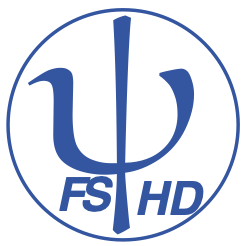 